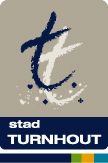 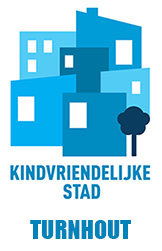 Thomas Peeters
Jeugdconsulent
Bezoekadres: Jeugdcentrum Wollewei, Draaiboomstraat 6, 2300 Turnhout
Postadres: Stadskantoor, Campus Blairon 200, 2300 Turnhout 
014 42 33 81
thomas.peeters@turnhout.be
www.turnhout.be